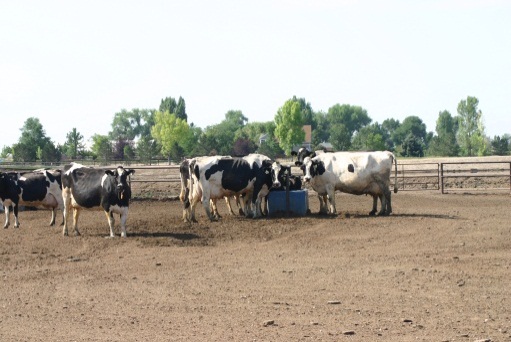 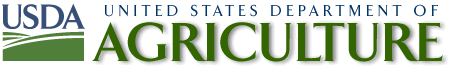 Dairy 2014ScorecardLocomotion score:	1 = Sound (no gait abnormality)	2 = Mildly lame (slight gait abnormality)	3 = Moderate to severely lame (obvious limp in one or more limbs)Hock score:	1 = No lesion (no swelling or hair loss)	2 = Mild lesion (hair loss but no evidence of swelling)	3 = Severe lesion (swelling and/or ulceration)NAHMS ID:NAHMS ID:Pen description: High production     Medium production     Average 60–120 days in milk    121–180 days in milk     Other (specify:                                                )                Pen description: High production     Medium production     Average 60–120 days in milk    121–180 days in milk     Other (specify:                                                )                Pen description: High production     Medium production     Average 60–120 days in milk    121–180 days in milk     Other (specify:                                                )                Date:Date:Pen description: High production     Medium production     Average 60–120 days in milk    121–180 days in milk     Other (specify:                                                )                Pen description: High production     Medium production     Average 60–120 days in milk    121–180 days in milk     Other (specify:                                                )                Pen description: High production     Medium production     Average 60–120 days in milk    121–180 days in milk     Other (specify:                                                )                 # of cows in pen: # of cows in pen:Pen description: High production     Medium production     Average 60–120 days in milk    121–180 days in milk     Other (specify:                                                )                Pen description: High production     Medium production     Average 60–120 days in milk    121–180 days in milk     Other (specify:                                                )                Pen description: High production     Medium production     Average 60–120 days in milk    121–180 days in milk     Other (specify:                                                )                Scoring surface  Concrete     Dirt      Other   (specify:                                                                           )Scoring surface  Concrete     Dirt      Other   (specify:                                                                           )Scoring surface  Concrete     Dirt      Other   (specify:                                                                           )Scoring surface  Concrete     Dirt      Other   (specify:                                                                           )Scoring surface  Concrete     Dirt      Other   (specify:                                                                           )SCORELocomotion scoreLocomotion scoreHock score1Do not need to score – calculate after scoringDo not need to score – calculate after scoringDo not need to score – calculate after scoringTotal:2Total:3Total:SCOREBody condition score ≤2.25Body condition score ≤2.25Body condition score ≤2.25Body condition score ≤2.25YesTotal:NoDo not need to score—calculate after scoringDo not need to score—calculate after scoringDo not need to score—calculate after scoringDo not need to score—calculate after scoringTotal: